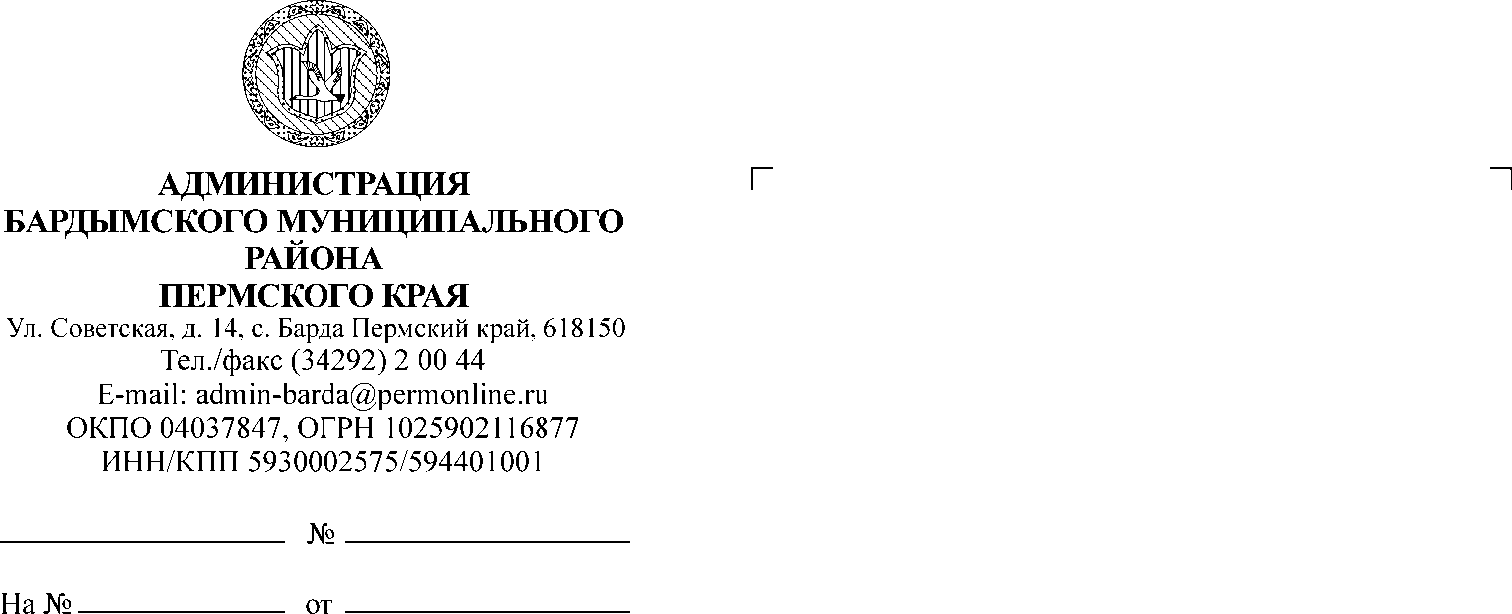 ДУМА БАРДЫМСКОГО МУНИЦИПАЛЬНОГО ОКРУГАПЕРМСКОГО КРАЯОДИННАДЦАТОЕ ЗАСЕДАНИЕРЕШЕНИЕОб утверждении Положения о Почетном гражданинеТюндюковской сельской территорииВ соответствии с Федеральным законом от 06.10.2003 № 131-ФЗ «Об общих принципах организации местного самоуправления в Российской Федерации», руководствуясь Уставом Бардымского муниципального округа Пермского края, решением Думы Бардымского муниципального округа Пермского края от 27.01.2021 № 135 «О закреплении территорий населенных пунктов Бардымского муниципального округа за территориальными отделами администрации Бардымского муниципального округа», Дума Бардымского муниципального округаРЕШАЕТ:          1. Утвердить прилагаемое Положение о Почетном гражданине Тюндюковской сельской территории.2. Настоящее решение опубликовать в газете «Тан» («Рассвет») и разместить на официальном сайте Бардымского муниципального округа Пермского края барда.рф.         3. Настоящее решение вступает в силу со дня его официального опубликования.	4. Контроль исполнения решения возложить на председателя постоянной комиссии по социальной политике Габдулхакову З.С.Председатель ДумыБардымского муниципального округа				                  И.Р. ВахитовГлава муниципального округа - глава Администрации Бардымскогомуниципального округа				                                    Х.Г. Алапанов19.03.2021УТВЕРЖДЕНОрешением ДумыБардымского муниципального округаот 18.03.2021 № 180ПОЛОЖЕНИЕо Почетном гражданинеТюндюковской сельской территорииОБЩИЕ ПОЛОЖЕНИЯЗвание «Почетный гражданин Тюндюковской сельской территории» является знаком высшей признательности жителей сельской территории к лицам, внесшим значительный личный вклад в развитие села, деревни, за    заслуги, представляющие  общественную ценность в различных областях экономической, социальной, культурной, духовной жизни деревень, сел сельской территории.Звание «Почетный гражданин Тюндюковской сельской территории» является пожизненным.УСЛОВИЯ ПРИСВОЕНИЯ ЗВАНИЯ	2.1. Звание «Почетный гражданин Тюндюковской сельской территории»   (далее - звание) может быть присвоено в год не более чем одному гражданину, в исключительных случаях до двух граждан Российской Федерации, проживавшим ранее или являющимся в настоящее время жителями следующих населенных пунктов Бардымского муниципального округа Пермского края: село Тюндюк,  село Аклуши, деревня Старый Ашап, деревня Новая Казанка, деревня Верх-Шлык, деревня Новый Чад.	2.2. Звание присваивается при жизни гражданина. Права «Почетного гражданина Тюндюковской сельской территории» передаче другому лицу не принадлежат.	2.3. Решение	 о присвоении Звания принимается ежегодно комиссией по присвоению звания «Почетный гражданин Тюндюковской сельской территории» в канун празднования национального праздника «Сабантуй» и утверждается нормативно – правовым актом администрации Бардымского муниципального округа. Положение и состав комиссии утверждается распоряжением администрации Бардымского муниципального округа.ПРЕДСТАВЛЕНИЕ К ПРИСВОЕНИЮ ЗВАНИЯ3.1. Представление к присвоению звания вносится в комиссию за 2 месяца до национального праздника «Сабантуй».         3.2. К представлению прилагаются:- характеристика, с указанием производственных, научных и иных достижений, имеющих признание в России, Пермском крае, муниципальном округе;- решение собрания граждан либо трудового коллектива или общественного формирования;- копии документов и сведения об имеющихся правительственных и иных наградах лица, представленного к присвоению звания.ПРИНЯТИЕ РЕШЕНИЯ И ПОРЯДОК ПРИСВОЕНИЯ ЗВАНИЯ4.1.	Предоставленные для присвоения звания документы рассматриваются на заседании комиссии.  В случае несоответствия представленных документов требованиям раздела 3 настоящего Положения комиссия возвращает их органу или лицу, представившим эти документы, для доработки.4.3. Информация о присвоении Звания, биография награжденного публикуются в районной газете «Тан» («Рассвет»).4.4. Табличка (доска) с надписью «Почетный гражданин Тюндюковской сельской территории» (приложение №1) помещается на фасаде дома,  где проживает награжденный.4.5. В случае утери удостоверения, по заявлению гражданина, удостоенного почетного Звания, выдается дубликат. ПРАВА (ЛЬГОТЫ) ПОЧЕТНОГО ГРАЖДАНИНАПочетный гражданин Тюндюковской сельской территории имеет право: 5.1. На ежегодную подписку на районную газету «Тан» («Рассвет») за счет средств бюджета Бардымского муниципального округа.5.2.	Действие настоящего Положения распространяется на всех почетных граждан Тюндюковской сельской территории, независимо от времени присвоения звания.6.ФИНАНСИРОВАНИЕ ЗАТРАТ НА ПРЕДОСТАВЛЕНИЕ ЛЬГОТ
ПОЧЕТНЫМ ГРАЖДАНАМ6.1. Все льготы, предусмотренные настоящим Положением финансируются из средств бюджета Бардымского муниципального округа.ПОРЯДОК ЛИШЕНИЯ ЗВАНИЯ «ПОЧЕТНЫЙ ГРАЖДАНИН ТЮНДЮКОВСКОЙ СЕЛЬСКОЙ ТЕРРИТОРИИ»7.1. Звание может быть отменено после вступления в законную силу обвинительного приговора суда или по ходатайству о лишении Звания лиц или органов, представивших документ к присвоению этого Звания.7.2.	Решение о лишении Звания принимается комиссией путем абсолютного большинства голосов от установленного количества членов комиссии.7.3.	Решение о лишении Звания публикуется в районных
средствах массовой информации без комментариев, гражданин сдает
свидетельство и удостоверение, лишается всех льгот.Приложение № 1к Положению о Почетном гражданине Тюндюковской сельской территории18.03.2021                       № 180